Publicado en Madrid el 20/05/2020 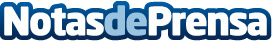 Discesur ofrece un servicio de personalización de suelos de maderaDiscesur, compañía del grupo Saint-Gobain especializada en la distribución de suelos de madera, cocinas, puertas y cerámica, ofrece un servicio de personalización de suelos de madera. Este material se ha convertido en una de las opciones más utilizadas por profesionales del sector gracias a su calidad, versatilidad y sostenibilidadDatos de contacto:Discesur 662 002 714Nota de prensa publicada en: https://www.notasdeprensa.es/discesur-ofrece-un-servicio-de-personalizacion_1 Categorias: Nacional Interiorismo Madrid Construcción y Materiales http://www.notasdeprensa.es